3GPP TSG-SA5 Meeting #143-e 	S5-223e-meeting, 9 - 17 May 2022	Source:	Alibaba groupTitle:	pCR 28.824 Update to solution regarding CAPIF based management capability exposureDocument for:	ApprovalAgenda Item:	6.5.221	Decision/action requestedFor approval2	References[1]	3GPP TR 28.824 V0.5.0 Study on network slice management capability exposure3	RationaleThis contribution proposes the enhancement of CAPIF interface considering network slice management capability exposure.4	Detailed proposalThis contribution proposes to make the following changes in [1].7.9	Potential solutions for network slice management capability exposure via CAPIF7.9.1	Exposure via CAPIF alternative 1This clause describes a potential solution where network slice management capability is exposed via the Common API Framework for 3GPP Northbound APIs, see TS 23.222 [14].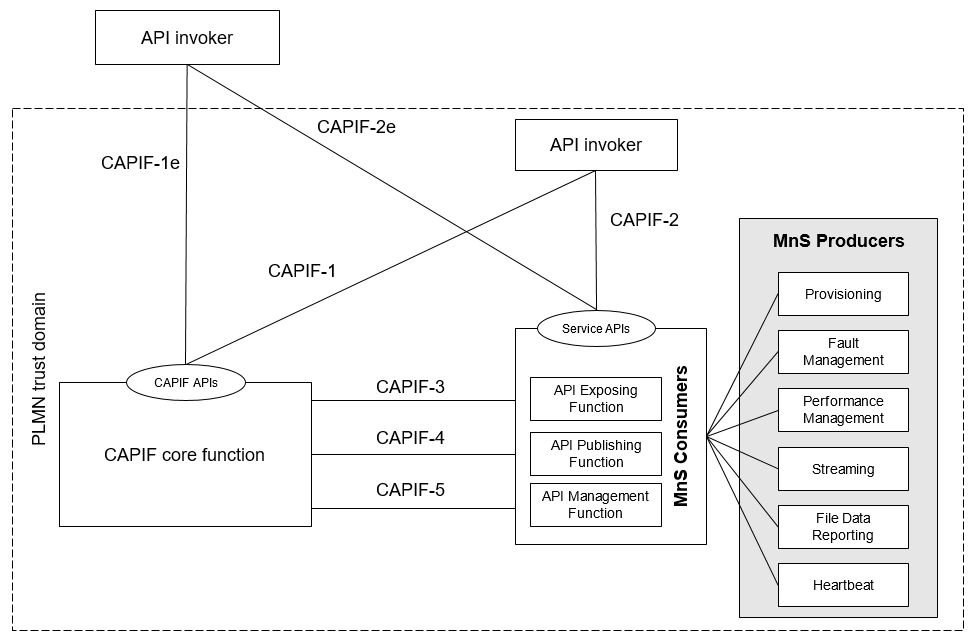 Figure 7.9.1-1: Exposure via CAPIF alternative 1In this alternative, network slice management capability exposure provides faultMnS, fileDataReportingMnS, heartbeatNtf, perfMnS, provMnS, and streamingDataMnS as specified in in TS 28.532 [15].Editor’s note: Whether network slice management capability exposure is affected by transforming the management service API to another service API is FFS.7.9.2	Exposure via CAPIF alternative 2 This clause describes a potential solution where network slice management capability exposure is used in conjunction with a CAPIF core function (see TS 23.222 [14]) to expose management services to MnS consumers.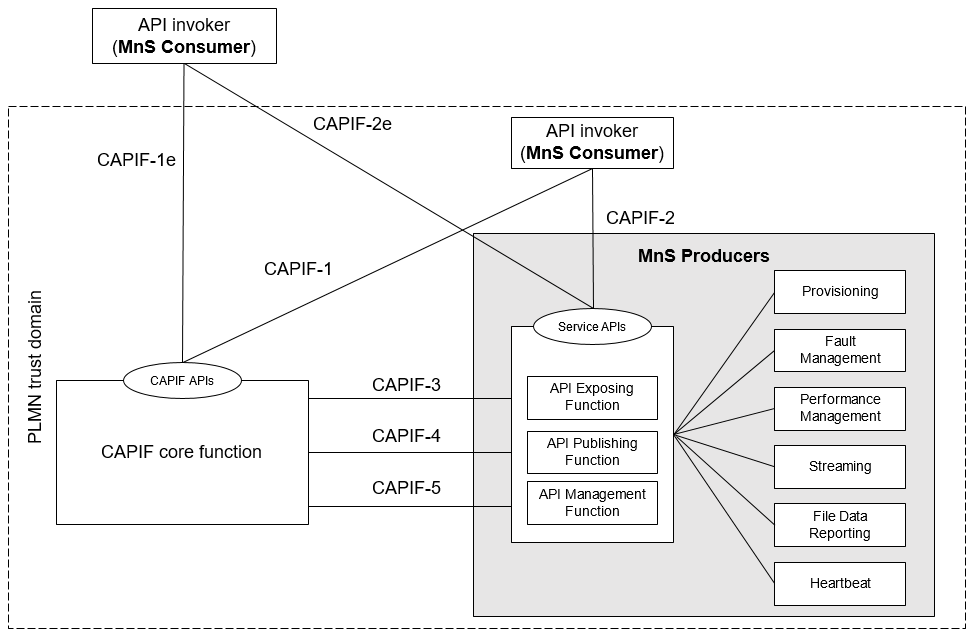 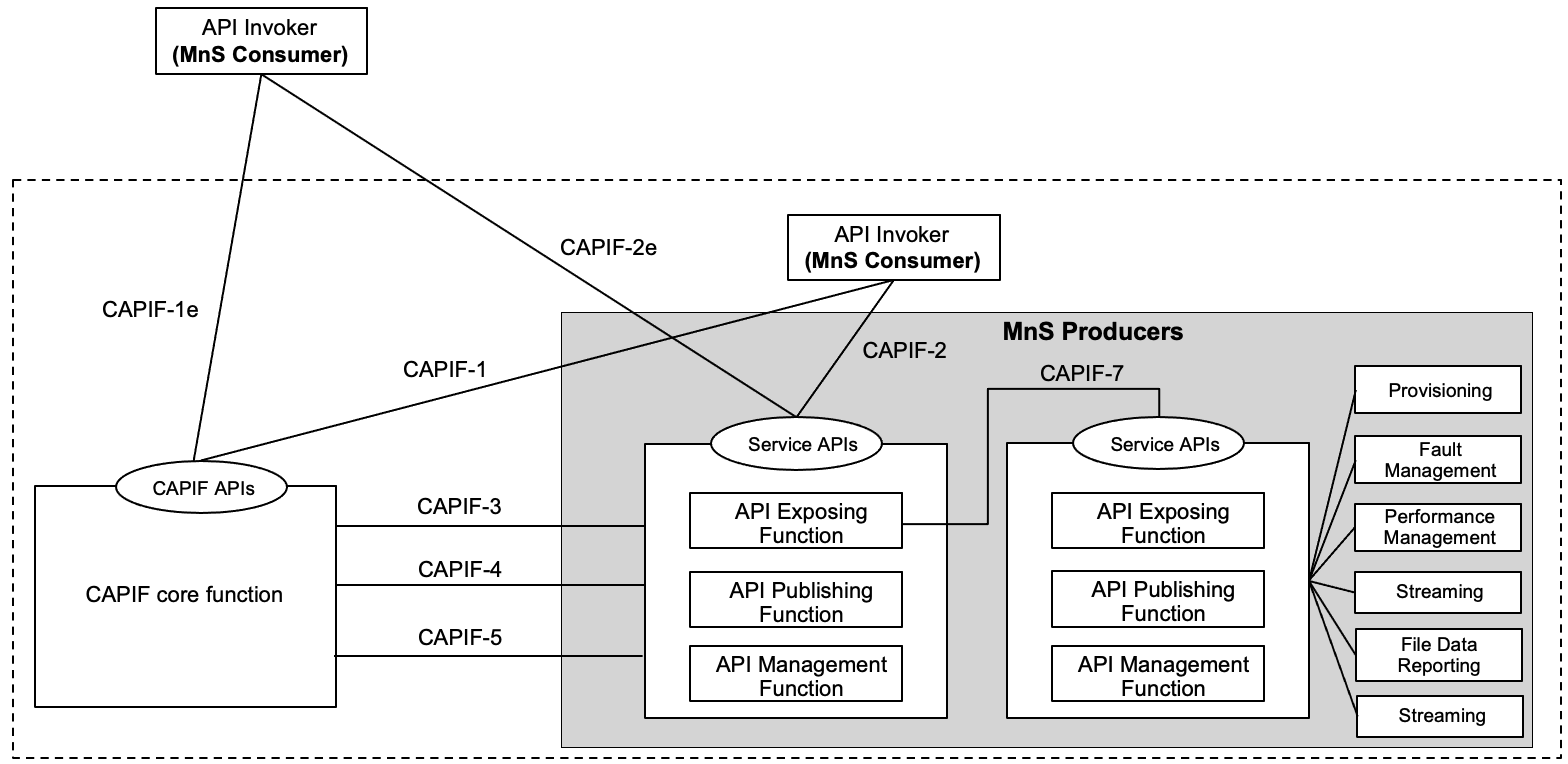 Figure 7.9.2-1: Exposure via CAPIF alternative 2In this alternative, network slice management capability exposure consumes the interfaces at reference points CAPIF-3, CAPIF-4, and CAPIF-5 as defined in TS 23.222 [14]. It may be necessary to extend CAPIF-3/4/5 as defined in TS 23.222 [14] to support exposure of network slice management services.Editor’s note: Whether it is necessary to extend CAPIF-3/4/5 is FFS. In this alternative, network slice management capability exposure provides the interfaces at reference point CAPIF-2/2e. It may be necessary to extend CAPIF-2/2e as defined in TS 23.222 [14] to support network slice management capability exposure and authentication of MnS consumers.In this alternative, MnS Consumers utilize the interfaces at reference point CAPIF-1/1e. It may be necessary to extend CAPIF-1/1e as defined in TS 23.222 [14] to support network slice management capability exposure and authorization/authentication of MnS consumers.Editor’s note: Whether network slice management capability exposure is affected by transforming the management service API to another service API is FFS.7.9.3	Exposure via CAPIF alternative 3This clause describes a potential solution where network slice management capability exposure implements a Common API Framework for 3GPP Northbound APIs (see TS 23.222 [14]) to expose management services to MnS consumers.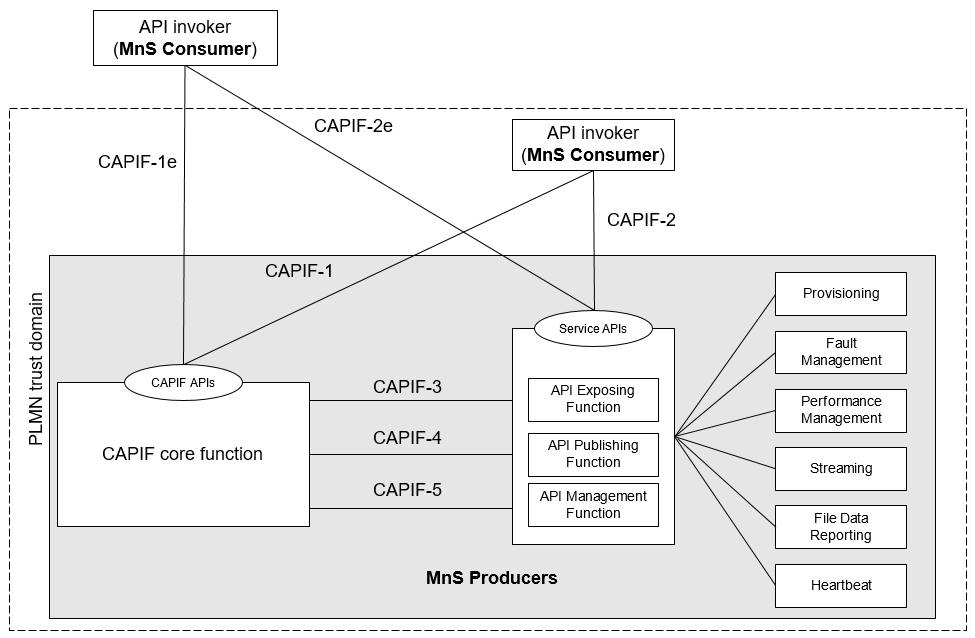 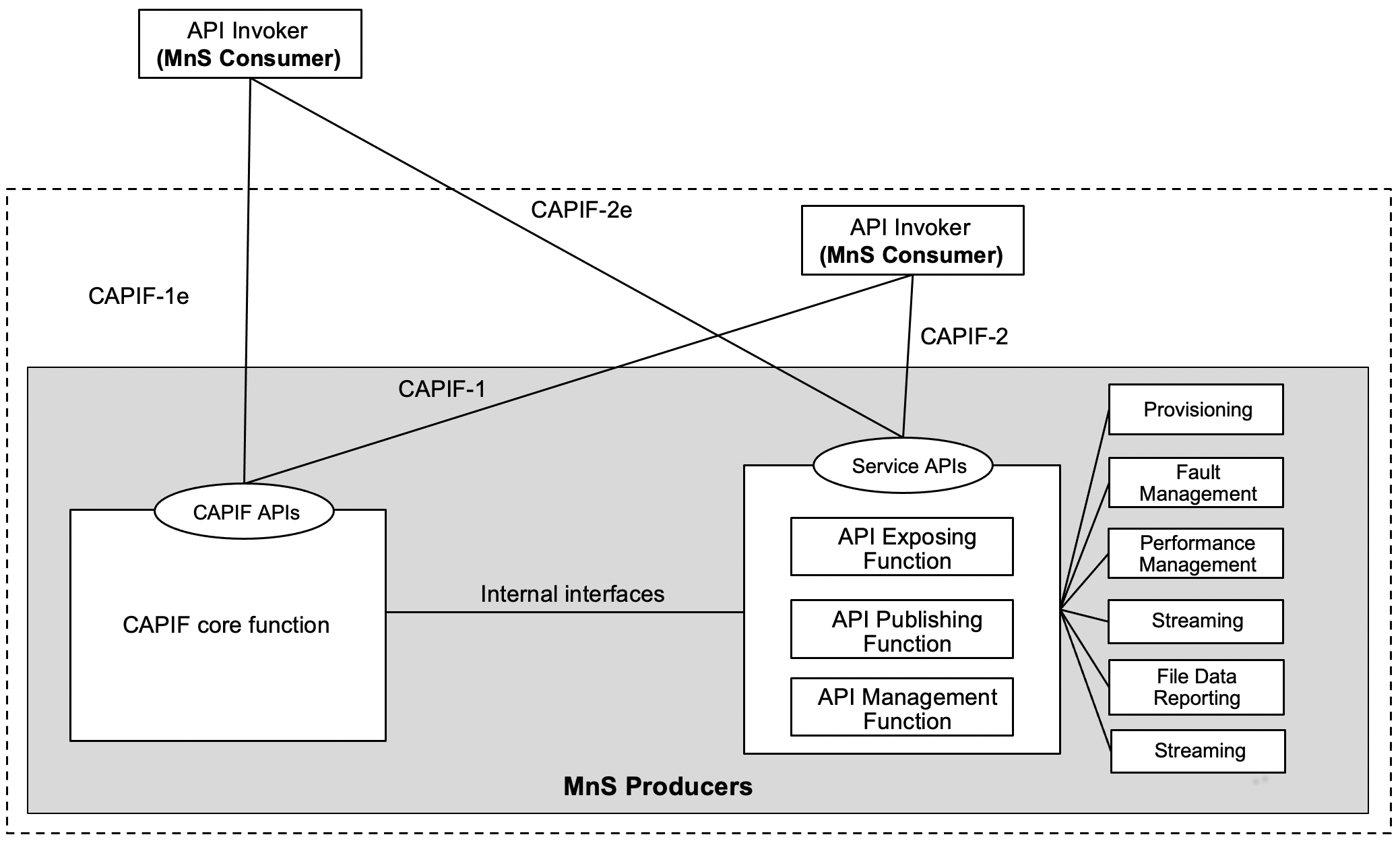 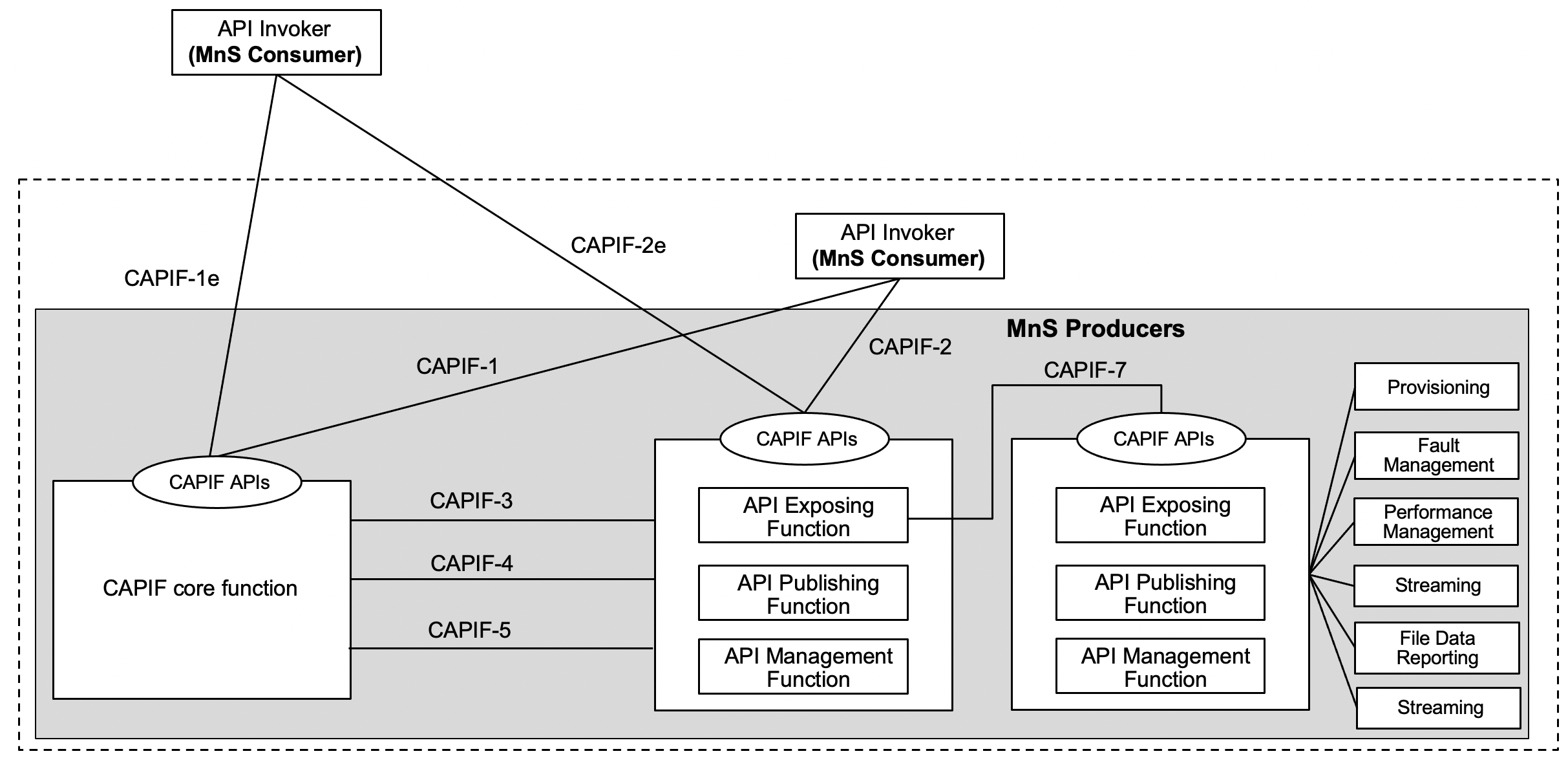 Figure 7.9.3-1: Exposure via CAPIF alternative 3In this alternative, network slice management capability exposure may internally implement the interface  reference points CAPIF-3, CAPIF-4, and CAPIF-5 as defined in TS 23.222 [14] or may use non-standardized interfaces.In this alternative, network slice management capability exposure provides the interfaces at reference point CAPIF-1/1e. It may be necessary to extend CAPIF-1/1e as defined in TS 23.222 [14] to support authorization/authentication of MnS consumers and discovery of MnS producers.In this alternative, network slice management capability exposure provides the interfaces at reference point CAPIF-2/2e. It may be necessary to extend CAPIF-2/2e as defined in TS 23.222 [14] to support network slice management capability exposure and authentication of MnS consumers.Editor’s note: Whether network slice management capability exposure is affected by transforming the management service API to another service API is FFS.1st changeEnd of changes